CHIEF JUDGE’S STANDARD REPORT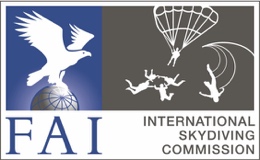 Competition:Event:Location:Date:Panel of Judges:Scoring Equipment Used:Details of the Judges Work:
(including judging statistics)Recommendations for Organisers:Rule Changes – Proposals:Personal Remarks:In accordance with the Sporting code Section 5, 6.7.1(5) this form is to be completed and sent to the Chair of the Judge’s Committee and the ISC Recording Secretary within 30 days of the competition’s completion.In accordance with the Sporting code Section 5, 6.7.1(5) this form is to be completed and sent to the Chair of the Judge’s Committee and the ISC Recording Secretary within 30 days of the competition’s completion.Name:Signature:Date: